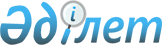 Об утверждении перечня функциональных и информационных сервисов, входящих в национальную информационную систему промышленности Республики Казахстан
					
			Утративший силу
			
			
		
					Постановление Правительства Республики Казахстан от 11 апреля 2022 года № 205. Утратило силу постановлением Правительства Республики Казахстан от 29 января 2024 года № 45.
      Сноска. Утратило силу постановлением Правительства РК от 29.01.2024 № 45 (вводится в действие по истечении десяти календарных дней после дня его первого официального опубликования).
      В соответствии с подпунктом 6) статьи 8 Закона Республики Казахстан от 27 декабря 2021 года "О промышленной политике" Правительство Республики Казахстан ПОСТАНОВЛЯЕТ:
      1. Утвердить прилагаемый перечень функциональных и информационных сервисов, входящих в национальную информационную систему промышленности Республики Казахстан.
      2. Настоящее постановление вводится в действие по истечении десяти календарных дней после дня его первого официального опубликования. Перечень
функциональных и информационных сервисов, входящих в национальную информационную систему промышленности Республики Казахстан
      1. Навигатор мер поддержки.
      2. Карта органов по подтверждению соответствия.
      3. Карта простаивающих объектов.
      4. Доступ к инфраструктуре.
      5. Реестр промышленных предприятий.
      6. Сервисы отраслевой статистики.
      7. Сервисы отраслевой аналитики.
      8. Реестр информационно-технологических решений.
      9. Реестр научно-исследовательских институтов.
      10. Площадка для взаимодействия промышленных предприятий и информационно-технологического сектора.
      11. База знаний по внедрению цифровых проектов в производство.
      12. Калькулятор эффективности решений.
      13. Обучающие материалы и вебинары.
					© 2012. РГП на ПХВ «Институт законодательства и правовой информации Республики Казахстан» Министерства юстиции Республики Казахстан
				
      Премьер-МинистрРеспублики Казахстан 

А. Смаилов
Утвержден
постановлением Правительства
Республики Казахстан
от 11 апреля 2022 года № 205